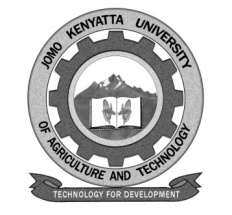      W1-2-60-1-6JOMO KENYATTA UNIVERSITY OF AGRICULTURE AND TECHNOLOGYUNIVERSITY EXAMINATIONS 2014/2015FIRST YEAR SECOND SEMESTER EXAMINATION FOR THE DEGREE OF BACHELOF OF SCIENCE IN PHYSIOTHERAPY 	IPT 2116: INTRODUCTION TO SIGN LANGUAGEDATE:   APRIL 2015	                                         	                    TIME: 2 HOURSINSTRUCTIONS:	There are THREE Sections in this paper A, B, & CSECTION A and B are compulsoryAnswer any other ONE Question in Section CSECTION A:	COMPULSORY (40 MARKS)WORD TEACHER FINGERSPELL SELF WRITE //				[10 marks)				vi.				vii.				viii.iv.					ix.v.					x.WORD TEACHER SIGN SELF WRITE//					[10 marks				vi.				vii				viiiiv.					ix				xNUMBER TEACHER SIGN SELF WRITE//					[10 marks]				vi				vii				viiiiv.					ix				xSENTENCE TEACHER SIGN SELF WRITE//.				[10 marks]i.ii.iii.iv.v.viviiviiiixx.SECTION B:	COMPULSORY (15 MARKS)i)	Outline FIVE different sentence types in Kenyan sign language.  Give an	example for each.								[5 marks]ii)	Change the following sentences into Kenyan sign language (KSL).		[5 marks]The boy has killed a snakeWhy is the baby crying?Juma loves mangoes, but he loves bananas moreI washed my legsRodney has not married Ashaiii)	 The following sentences into Sign Exact English (SEE)			[5 marks]        		    Head shake for ‘no’MAN THIS CLEVER//MONEY MINE GIVE//EMPLOYER THAT ABUSE CHILDREN LOVE//IF GLASS DROP/BREAK TRUE//MATU COME FINISH//SECTION C:	(15 MARKS)i)	Outline the various characteristics of the Deaf culture.			[9 marks]ii)	Briefly explain the following terms as used in sign languageOralism									[2 marks]Manualism								[2 marks]The philosophy of Total Communication					[2 marks]You have been requested to interpret for the Deaf persons in a medical setting.What will be your role as a sign language interpreter?			[1 mark]What challenges will you be likely to encounter in the process of interpretation?								[7 marks]     What code of ethics will you be expected to adhere to before,      during and after interpretations?						[7 marks]